Työ- ja elinkeinoministeriöPL 3200023 VALTIONEUVOSTOKirjeenne 19.3.2019, TEM/451/02.01.02/2019			Ehdotus vuoden 2020 talousarvioonInnovaatiorahoituskeskus Business Finland lähettää ehdotuksensa vuoden 2020 talousarvioon. Ehdotus on käsitelty Business Finlandin johtoryhmässä 4.3.2019 ja johtokunnassa 18.3.2019. Ehdotus on laadittu ohjeiden mukaisesti VM:n kevään 2019 kehysehdotuksen mukaisena.Business Finland esittää kuitenkin samalla hallitusneuvotteluiden tavoitteeksi ko. momenttien osalta lisäyksiä valtuuksiin ja määrärahoihin seuraavasti:32.20.06 Innovaatiorahoituskeskus Business Finlandin toimintamenotEhdotettu tavoitetaso määrärahalle on 110 milj. euroa.Business Finlandin perustamisella on tavoiteltu kansainvälistä kasvua tukevien yrityspalvelujen parantamista kansainvälisesti kilpailukykyiselle tasolle. Erityinen kehitystarve liittyy lähellä kohdemarkkinoita tuotettaviin neuvonta- ja verkostopalveluihin. Vientiä ja kestävää kasvua tukevan kansainvälisen palveluverkoston nopea vahvistaminen edellyttää merkittäviä lisäpanostuksia. Esitetty resurssilisäys mahdollistaisi Business Finlandin kansainvälisen verkoston ja sitä suoraan tukevien keskitettyjen palvelujen vahvistamisen 50-75 henkilötyövuodella.  Lisäksi on huomattava, että useat Business Finlandin ydintoiminnan osa-alueet ovat viime vuosina toimineet vuoden 2019 lopussa päättyvän määräaikaisen rahoituksen turvin. Matkailijoiden sekä ulkomaisten osaajien ja investointien houkuttelu Suomeen on nykytasollaan toiminut erittäin tuloksellisesti ja vaikuttavasti, joten niiden resursointia esitetään jatkettavaksi lähes nykytasolla. Innovaatiorahoitukseen kasvavan kysynnän aiheuttama palvelutarpeen lisäys pyritään samaan aikaan hoitamaan ensisijaisesti toimintaprosessien jatkuvalla tehostamalla.32.20.40 Tutkimus-, kehittämis- ja innovaatiotoiminnan tukeminenEhdotettu tavoitetaso valtuuksille on 393,016 milj. euroa ja määrärahoille 309,401 milj. euroa. Valtuuksia ehdotetaan nostettavaksi 100 milj. eurolla verrattuna VM:n kehysehdotuksen tasoon hallinnonalan sisäisillä siirroilla korjattuna. Valtuuslisäyksen arvioidaan jakautuvat määrärahan käyttönä seuraavasti: 2020 19 M€, 2021 37 M€, 2022 26 M€, 2023 12 M€ ja 2024 6 M€.Suomen suhteellinen asema pitkän aikavälin kilpailukykyä ja hyvinvointia rakentavien innovaatioinvestointien tekijänä on tällä vuosikymmenellä romahtanut. Tutkimus- ja innovaationeuvosto on asettanut tavoitteeksi Suomen t&k-panostusten nostamisen 4 prosenttiin BKT:stä vuoteen 2030 mennessä. Tavoitteeseen pääseminen edellyttää vahvoja avustusmuotoisia kannusteita yritysten t&k-ja innovaatiotoiminnan kasvattamiseen. Kansantalouden tuottavuuskehityksen ytimessä ovat merkittäviä elinkeinoelämän rakennemuutoksia vauhdittavat ekosysteemi- ja verkostohankkeet, joissa suuret yritykset ja julkiset tutkimusorganisaatiot toimivat osaamisen ja liiketoiminnan kehittämisen vetureina. OECD:n suositusten mukaisesti valtaosa avustusvaltuuksiin esitetystä korotuksesta olisikin tarkoitus kohdistaa erilaisten toimijoiden strategista ja pitkäjänteistä yhteistyötä painotaviin hankekokonaisuuksiin.32.20.83 . Lainat tutkimus- ja innovaatiotoimintaanEhdotettu tavoitetaso valtuuksille on 200 milj. euroa ja määrärahoille 158,5 milj. euroa. Valtuuksia ehdotetaan nostettavaksi 53,177 milj. eurolla verrattuna VM:n kehysehdotuksen tasoon. Valtuuslisäyksen arvioidaan jakautuvat määrärahan käyttönä seuraavasti: 2020 21,3 M€, 2021 20,2 M€, 2022 6,4 M€, 2023 2,7 M€ ja 2024 2,577 M€.Ilmastonmuutoksen torjuntaan ja kestävän kasvun vauhdittamiseen liittyvät tavoitteet ohjaavat yhä enemmän sekä politiikkapäätöksiä että yritysten t&k-valintoja. Lähivuosina on ilmeistä, että riskilainojen tarve kasvaa erityisesti suuria pilot-vaiheen investointeja vaativissa biotalouteen, cleantech-ratkaisuihin ja kiertotalouteen liittyvien innovaatiohankkeiden rahoituksessa.  Vaikuttavuusarviointien mukaan keskimäärin kaikkein tuloksellisimpia innovaatiohankkeiden rahoitusmalleja ovat avustusten ja lainojen yhdistelmät, joissa kaikkein riskipitoisin kehitystyön alkuvaihe rahoitetaan avustuksella ja sitä seuraava kokeilevan kehittämisen ja pilotoinnin vaihe rahoitetaan riskilainalla. Riskilainojen lisääminen tukee myös avustusrahoitukseen esitettyjen lisäysten vaikuttavuutta.32.20.87 Pääomalainat teollisuuden uudistumiseen ja yritysvetoisten liiketoimintaekosysteemien kehittämiseenVuosina 2018 ja 2019 kokeiltua rahoitusta ehdotetaan pysyväksi ja valtuustasoksi vuosittain ehdotetaan 30 milj. euroa. Vuodelle 2020 ehdotetun 30 milj. euron valtuuden arvioidaan jakautuvan määrärahan käytöksi seuraavasti: 2020 15 M€, 2021 9,9 M€ ja 2022 5,1 M€.Määräaikaisesti Business Finlandin käytössä olleiden pääomalainojen kysyntä, tuloksellisuus ja ennakoitu vaikuttavuus ovat osoittaneet, että pääomalainat täydentävät hyödyllisellä tavalla innovaatiotoiminnan varsinaisten riskirahoitusmuotojen kokonaisuutta. Pääomalainat soveltuvat erityisesti alustatalous- ja ekosysteemikehityksen varhaisten vaiheiden pääomittamiseen, joten ne tukevat suoraan työ- ja elinkeinoministeriön linjauksia, joissa korostuu strategisen innovaatiopolitiikan sekä alustatalouden ja ekosysteemikehityksen merkitys elinkeinopolitiikan ytimessä.32.20.89 . Pääomasijoitus Business Finland Venture Capital Oy:llePääomasijoitustoimintaa ehdotetaan nostettavaksi 40 miljoonaan euroon. Pääomasijoitusyhtiön pääomituksen tarve on kasvanut. Yhtiön tavoitteena on tehdä 2 – 3 rahastosijoitusta vuodessa ja sijoituksen koko vaihtelee 10 – 20 milj. euron välillä.Pääomasijoitusyhtiön tavoitteena on monipuolistaa ja vahvistaa rahoitustarjontaa pitkäjänteisesti alkavan vaiheen yrityksille Suomessa sijoittamalla pääomarahastoihin. Yhtiön toimeenpanemasta riskirahoitusohjelmasta tehtiin ulkopuolinen arvio vuonna 2018. Arvio suositteli yhtiön kohderahastojen sallitun maksimikoon kasvattamista, jotta markkinoille saataisiin uusia, resursseiltaan vahvempia rahastotoimijoita. Yhtiön yksittäisen rahastosijoituksen tulee kasvaa vastaavasti. Yhtiön sijoituspolitiikka uudistettiin vastaamaan ulkopuolisen arvion. Muutokset mahdollistavat sen, että markkinoille tulee ns. sektorirahastoja jotka sijoittavat liiketoiminta-alueille, joissa aikaisemmin ei ole ollut merkittävää sijoitustoimintaa. Uusien rahastojen myötä yhä useampi suomalainen start up -yritys on rahastojen kiinnostuksen kohteena. Yhtiön kohderahastot ovat merkittäviä sijoittajia mm. suomalaisten yliopistojen ja tutkimuslaitosten tutkimuslähtöisissä yrityksissä. Yhtiö tulee olemaan merkittävä sijoittaja sen nykyisten kohderahastojen hallinnointiyhtiöiden myöhemmissä rahastoissa, jos ne sopivat edelleen yhtiön sijoituspolitiikkaan.Innovaatiorahoituskeskus Business FinlandAri Grönroos	Tuula Vieru
Executive Director	TalousjohtajaTämä asiakirja on allekirjoitettu sähköisesti.Liiteet	Talousarvioehdotus liitemuistioineen		
Jakelu	Konserniohjausyksikkö, Innovaatiot ja yritysrahoitus -osasto06. Innovaatiorahoituskeskus Business Finlandin toimintamenot (siirtomääräraha 3 v)Momentille myönnetään nettomäärärahaa 85 021 000 euroa.Määrärahaa saa käyttää myös:1) kansainvälistymisen edistämiseen, hanke- ja ohjelmatoiminnan ja aktivoinnin tuloksellisuuden sekä vaikuttavuuden parantamiseen ja ennakointitoimintaan2) Dubain vuoden 2020 maailmannäyttelyn osallistumiseen.Määrärahasta voidaan suorittaa ennakkomaksuja Business Finland -yhtiölle siltä Innovaatiorahoituskeskus Business Finlandille ostettavien palvelujen osalta.Selvitysosa:  Business Finland -kokonaisuus muodostuu Innovaatiorahoituskeskus Business Finlandista ja Business Finland -nimisestä osakeyhtiöstä. Business Finland edistää elinkeinojen kehittymistä teknologian, innovaatioiden ja kasvurahoituksen keinoin. Tämä uudistaa elinkeinoja, kasvattaa jalostusarvoa ja tuottavuutta, lisää vientiä ja yritysten kansainvälistymisetä, parantaa työelämän laatua sekä luo näin työllisyyttä ja hyvinvointia. Tulokset saavutetaan asiakkaiden tutkimus-, kehittämis- ja innovaatiotoiminnalla sekä kansainvälisen liiketoiminnan kehittämisellä, johon Business Finland kannustaa rahoituksellaan, ohjelmatoiminnalla, sekä kansainvälistymis- ja muilla neuvontapalveluilla hyödyntäen myös kansainvälisiä kumppanuuksia. Business Finland edistää toiminnallaan myös Suomeen suuntautuvia ulkomaisia investointeja ja pääomasijoituksia sekä Suomeen suuntautuvaa ulkomaista matkailua.Tutkimus-, kehitys- ja innovaatiotoiminnassa asiakkaita ovat yritykset sekä tutkimus- ja julkiset organisaatiot. Kansainvälistymispalveluja Suomessa ja ulkomailla suunnataan erityisesti pk-yritysten kansainvälistymisvalmiuksien vahvistamiseen ja toimintaedellytysten kehittämiseen. Yhteistyö ulkoasiainhallinnon edustustojen kanssa vahvistaa Team Finland -verkoston palvelukykyä maailmalla.Ulkomaisten investointien ja pääomien hankinnassa kohteena ovat erityisesti osaamisintensiiviset alat, korkean lisäarvon tuotanto ja tutkimus-, kehittämis- ja innovaatioinvestoinnit. Matkailun edistämisessä vahvistetaan ja kehitetään Suomen matkailumaakuvaa, matkailupalvelujen vientiä ja kysyntää yhdessä matkailualojen ja muiden toimijoiden kanssa sekä tuetaan matkailuyritysten kansainvälistymistä. Suomi osallistuu Dubain maailmannäyttelyyn v. 2020-2021. Tavoitteena on edistää suomalaisten yritysten kansainvälistymistä ja vahvistaa Suomen houkuttelevuutta matkailulle ja investoinneille maakuvaa vahvistamalla. Business Finlandille arvioidaan aiheutuvan näyttelyyn osallistumisesta vuosien 2019—2021 aikana yhteensä 10 milj. euron kustannukset, joista elinkeinoelämä kattaa vähintään puolet. Talousarvioesityksen valmisteluun liittyen työ- ja elinkeinoministeriö asettaa alustavasti Business Finlandille seuraavat tulostavoitteet vuodelle 2020:Vaikuttavuus1) 2018 toteumat on laskettu Verohallinnolta saadusta, käytettävissä olevasta aineistosta, joka kattaa vain osan koko v. 2018 tiedoista. Mittarin laskennassa on käytetty asiakastietoja kolmelta edelliseltä vuodelta, mutta mukana ei ole ex-Finpron asiakkaita vuodelta 2016.
2) Vuoden 2018 toteumatiedot vielä arvioita. Tilastokeskus vahvistaa toteumat huhti-toukokuussa 2019. Toiminnallinen tuloksellisuusMäärärahan arvioitu käyttö (euroa)Toiminnan menot ja tulot (1 000 euroa)Määrärahan mitoituksessa huomioon otetut muutokset (1 000 euroa)40. Tutkimus-, kehittämis- ja innovaatiotoiminnan tukeminen (arviomääräraha)Momentille myönnetään 290 401 000 euroa.Valtuus Vuonna 2020 saa tehdä uusia rahoituspäätöksiä enintään 293 016 000 euron arvosta.Mikäli vuoden 2019 myöntämisvaltuutta on jäänyt käyttämättä, saa käyttämättä jääneestä osasta tehdä myöntämispäätöksiä vuonna 2020 enintään 20 000 000 eurolla.Määrärahaa ja valtuutta saa käyttää:1) valtionavustuslain (688/2001), valtioneuvoston tutkimus-, kehittämis- ja innovaatiotoiminnan rahoitusta koskevan asetuksen (1444/2014), Euroopan komission asetuksen (EU 651/2014) sekä  Euroopan komission vähämerkityksistä tukea koskevan asetuksen (EU 1407/2013) mukaisesti yrityksille ja muille yhteisöille tuotteiden, tuotantomenetelmien ja palveluiden kehittämistä ja hyödyntämistä koskevaan teknologiseen, liiketoiminnalliseen ja muuhun tutkimus-, kehittämis- ja innovaatiotoimintaan sekä työelämän kehittämishankkeisiin.2) valtion budjettitalouden organisaatioiden sekä korkeakoulujen ja vastaavien julkista tutkimusta tai tiedon levittämistä tekevien organisaatioiden - tutkimus- ja kehittämishankkeisiin, jotka edistävät teknologisen, liiketoiminnallisen sekä muun elinkeinoelämän ja yhteiskunnan kehittymisen kannalta merkittävän osaamisen syntymistä, kehittymistä ja laaja-alaista hyödyntämistä (julkinen tutkimus)- kansallisiin ja kansainvälisiin ohjelmiin ja hankkeisiin sekä hankkeiden valmisteluun- osaamisen ja strategisten toimintaedellytysten kehittämiseen- kansainvälisille organisaatioille maksettaviin jäsen- ja ohjelmamaksuihin- Business Finlandin puolesta tehtävistä matkoista muille kuin Business Finlandin henkilöstölle aiheutuviin matkakustannuksiin3) valtion budjettitalouden organisaatioiden sekä kunnallisten ja muiden julkisten organisaatioiden julkisen toiminnan innovatiivisiin kehittämishankkeisiin ja työelämän kehittämishankkeisiin4) julkisista hankinnoista annetun lain (1397/2016) 5 §:ssä määriteltyjen hankintayksiköiden julkisen toiminnan laatua ja kustannustehokkuutta kohottaviin innovaatioihin liittyvien julkisten hankintojen (innovatiiviset julkiset hankinnat) valmisteluun ja toteutukseen 5) kansainvälisille organisaatioille innovaatioyhteistyön ja -ohjelmien jäsen- ja osallistumismaksuihin6) kansallisiin ja Euroopan unionin rahoitusosuuksiin eurooppalaisissa yhteistyöhankkeissa7) valtionavustuslain (688/2001), valtioneuvoston asetuksen (1547/2016) ja Euroopan komission asetuksen (EY 651/2014) mukaisesti yrityksille ja muille yhteisöille Suomessa tapahtuvaan audiovisuaalisten teosten käsikirjoittamisen, kehittämisen, tuotannon ja levityksen kustannuksiin sekä myynnin edistämiseen. Avustusta voidaan myöntää myös ulkomaisille toimijoille8) valtionavustuslain (688/2001), yritysten yhteishankkeisiin myönnettävästä kansainvälistymisavustuksesta annetun valtioneuvoston asetuksen (1734/2015) ja Euroopan komission vähämerkityksistä tukea koskevan asetuksen (EU 1407/2013) mukaisesti kansainvälistymistä edistävien toimien toteuttamiseen9) yritysten materiaalikatselmusten kehittämisen yhteydessä suoritettaviin avustusluonteisiin vähämerkityksisiin kustannusosuuksiin, jotka liittyvät yritysten materiaalikatselmuskokeiluihin.Momentilta voidaan maksaa rahoitustoimintaan liittyvien tavanomaisten ennakoiden lisäksi ennakoita Business Finland Oy:lle sen myöntämistä avustusvaltuuksista aiheutuvien menojen maksamiseen. Momentille budjetoituihin kulutusmenoihin liittyvät arvonlisäveromenot maksetaan momentilta 32.01.29.Määräraha budjetoidaan maksatuspäätösperusteisena.Selvitysosa:  Tutkimus-, kehitys- ja innovaatiorahoitusta kohdistetaan erityisesti elinkeinorakenteiden uudistumista nopeuttaviin riskipitoisiin hankkeisiin. Rahoituksella kannustetaan organisaatioita tutkimus-, kehitys- ja innovaatiotoimintaan sekä yhteisiin ohjelmiin, joiden avulla pyritään nopeuttamaan kehitystä sekä kasvattamaan jalostusarvoa ja tuottavuutta sekä edistämään työelämän kehitystä. Rahoitusta myönnettäessä otetaan huomioon rahoituksen vaikutus hankkeen toteutukseen, hankkeen vaikuttavuus, tavoiteltava liiketoiminta sekä kehitettävän innovaation tai osaamisen uutuusarvo, tulosten hyödyntäminen, käytettävät voimavarat, taloudelliset edellytykset ja verkottuminen sekä hankkeiden välilliset vaikutukset elinkeinoelämässä ja yhteiskunnassa.Eurooppalaisia yhteistyöhankkeita koskevia menoja vastaava EU:n rahoitusosuus ko. hankkeisiin on merkitty momentille 12.32.99.Business Finlandin tutkimus-, kehitys- ja innovaatiorahoituksen vaikuttavuustavoitteet on esitetty momentilla 32.20.06.Valtuuden ja määrärahan käytön arvioitu jakautuminen (1 000 euroa)Valtuuden käyttöön liittyvistä sitoumuksista ja sopimuksista aiheutuvat valtion menot (1 000 euroa)Määrärahan mitoituksessa huomioon otetut muutokset (1 000 euroa)83. Lainat tutkimus- ja innovaatiotoimintaan (arviomääräraha)Momentille myönnetään 137 200 000 euroa. Määrärahaa saa käyttää valtion lainanannosta sekä valtion takauksesta ja valtion takuusta annetun lain (449/1988), Euroopan komission asetuksen (EU 651/2014), valtioneuvoston tutkimus-, kehittämis- ja innovaatiotoiminnan rahoitusta koskevan asetuksen (1444/2014) sekä Euroopan komission vähämerkityksistä tukea koskevan asetuksen (EU 1407/2013) mukaisesti yrityksille ja muille yhteisöille tuotteiden, tuotantomenetelmien ja palveluiden kehittämistä ja hyödyntämistä koskevaan teknologiseen, liiketoiminnalliseen ja muuhun tutkimus-, kehittämis- ja innovaatiotoimintaan sekä pääosin nuoria innovatiivisia yrityksiä palvelevien yrityskiihdyttämöjen ja riskipääomarahastoa kokoavien yritysten toiminnan käynnistämiseen.Mikäli hanke tai sen tulosten taloudellinen hyödyntäminen viivästyy tai epäonnistuu, Business Finlandilla on lainansaajan hakemuksesta oikeus luopua lainasaatavasta tai muutoin muuttaa lainan ehtoja valtioneuvoston asetuksella (1444/2014) tarkemmin määritellyllä tavalla. Lainat myönnetään pääsääntöisesti vakuutta vaatimatta. Osa rahoituksesta voidaan maksaa ennakkona. Valtiokonttorilla on oikeus sopia lainansaajan kanssa aiemmin myönnettyjen pääomalainojen ja niille kertyneiden korkojen muuttamisesta vieraan pääoman ehtoisiksi lainoiksi osakeyhtiölain (734/1978, 624/2016) mukaisesti. Valtiokonttori voi myös sopia lainojen erääntymisestä tällaisten muutosten yhteydessä. Muutos voidaan tehdä vain muiden velkojien suostumuksella.Määräraha budjetoidaan maksatuspäätösperusteisena.Valtuus Vuonna 2020 uusia lainoja saa myöntää enintään 146 823 000 eurolla.Mikäli vuoden 2019 myöntämisvaltuutta on jäänyt käyttämättä, saa käyttämättä jääneestä osasta tehdä myöntämispäätöksiä vuonna 2020 enintään 50 000 000 eurolla.Selvitysosa:  Lainoilla kannustetaan yrityksiä ja muita yhteisöjä tutkimus-, kehitys- ja innovaatiotoimintaan sekä yhteisiin teknologia-, tutkimus-, kehitys- ja innovaatio-ohjelmiin, joiden avulla pyritään nopeuttamaan kehitystä sekä kasvattamaan jalostusarvoa ja tuottavuutta.Lainojen takaisinmaksuista saatavat tulot on merkitty momentille 15.01.04 ja korot momentille 13.01.05.Vaikuttavuustavoitteet on esitetty momentin 32.20.06 yhteydessä.Valtuuden käyttöön liittyvistä sitoumuksista ja sopimuksista aiheutuvat valtion menot (1 000 euroa)Business Finlandin lainojen lainakanta (sis. momentilta 32.20.87 myönnetyt lainat)Määrärahan mitoituksessa huomioon otetut muutokset (1 000 euroa)Määräraha on kehyksen ulkopuolinen.87. Pääomalainat teollisuuden uudistumiseen ja yritysvetoisten liiketoimintaekosysteemien kehittämiseen (arviomääräraha)Momentille myönnetään 20 000 000 euroa.Määrärahaa saa käyttää osakeyhtiölain mukaisten vakuudettomien pääomalainojen myöntämiseen yrityksille ja muille yhteisöille liiketoimintaekosysteemejä uudistavaan toimintaan. Lainoja voidaan myöntää valtiontukea sisältämättömänä pääomalainana, jolloin ei sovelleta valtioneuvoston tutkimus-, kehittämis- ja innovaatiotoiminnan rahoitusta koskevaa asetusta (1444/2014) tai Euroopan komission asetuksen (EU 651/2014) mukaisena käynnistystukena. Mikäli laina on myönnetty käynnistystukena ja nuoren yrityksen tavoittelema yritystoiminta epäonnistuu, lainan maksamaton pääoma ja korot voidaan poikkeustapauksessa jättää perimättä tai muutoin muuttaa lainan ehtoja valtioneuvoston asetuksella (1444/2014) tarkemmin määriteltävällä tavalla.Osa rahoituksesta voidaan maksaa ennakkona.Määräraha budjetoidaan maksatuspäätösperusteisena.ValtuusMikäli vuoden 2019 myöntämisvaltuutta on jäänyt käyttämättä, saa käyttämättä jääneestä osasta tehdä myöntämispäätöksiä vuonna 2020 enintään 10 000 000 eurolla.Selvitysosa:  Pääomalainoilla rahoitetaan käynnistysvaiheessa olevia yrityksiä, jotka toiminnallaan uudistavat teollisuutta ja kehittävät uusia liiketoimintaekosysteemejä. Tavoitteena on uuden, aineettoman pääoman ja osaamisen tehokkaaseen hyödyntämiseen perustuvan yritystoiminnan edistäminen talouskasvun tukemiseksi.Rahoitettava toiminta voi liittyä esimerkiksi liiketoimintaekosysteemin operaattorin toimintaan tai tieto- tai testialustojen kehittämiseen.Vaikuttavuustavoitteet on esitetty momentin 32.20.06 yhteydessä.Valtuuden käyttöön liittyvistä sitoumuksista ja sopimuksista aiheutuvat valtion menot (1 000 euroa)Määrärahan mitoituksessa huomioon otetut muutokset (1 000 euroa)Määräraha on kehyksen ulkopuolinen.89. Pääomasijoitus Business Finland Venture Capital Oy:lle (siirtomääräraha 3 v)Momentille myönnetään 14 900 000 euroa.Määrärahaa saa käyttää Business Finland Venture Capital Oy:n osakkeiden merkintähinnan ja muun pääoman maksamiseen. Yhtiö voi valtiotukea koskevien säännösten ja määräysten puitteissa ottaa rahastosijoituksissaan suurempaa riskiä tai tyytyä pienempään tuottoon kuin yksityiset sijoittajat. Selvitysosa:  Business Finland Venture Capital Oy tekee sijoituksia pääomarahastoihin, joiden sijoitustoiminnan painopiste on alkavissa suomalaisissa kasvuhakuisissa ja kansainvälistyvissä yrityksissä. Sijoituksia voidaan tehdä pääomarahastoihin, jotka sijoittavat suoraan tai soveltuvan rahastorakenteen kautta alkaviin yrityksiin.Sijoitustoiminnan tavoitteena on monipuolinen alkavien yrityksien pääomasijoitusmarkkina sekä entistä suurempi yksityisten sijoitusten osuus alkavien yrityksien kokonaisrahoituksesta.Yhteiskunnallinen vaikuttavuus— 2—3 uutta rahastosijoitusta, joissa yksityisen pääoman osuus on vähintään 50 %. Yksityisen pääoman osuus voidaan toteuttaa myös rahaston sijoituskohteen tasolla.Määrärahan mitoituksessa huomioon otetut muutokset (1 000 euroa)Määräraha on kehyksen ulkopuolinenLiIITE 2SUBSTANSSIMOMENTIT, PERUSTELUMUISTIO32.20.40 Tutkimus-, kehittämis- ja innovaatiotoiminnan tukeminen (arviomääräraha)Momentin myöntämisvaltuudeksi ehdotetaan 293 016 000 euroa ja arviomäärärahaksi 290 401 000 euroa. Innovaatiorahoituskeskus ehdottaa, että Euroopan Avaruusjärjestö ESA:n pakolliset ohjelmamaksut ja Guianan avaruusaseman pakollinen kustannusosuus siirretään momentille 32.01.66. Momentille 32.20.40 ehdotetaan kuitenkin jätettäväksi vapaaehtoiset ohjelmamaksut, joista Business Finland voi tehdä päätöksiä. Momentille 32.01.66 ehdotetaan siirrettäväksi yhteensä 7,729 milj. euroa.Momentilta 32.20.28 ehdotetaan siirrettäväksi 130 000 euroa momentille 32.20.40 yritysten materiaalikatselmusten kehittämisen yhteydessä suoritettaviin avustusluonteisiin vähämerkityksisiin kustannusosuuksiin, jotka liittyvät yritysten materiaalikatselmuskokeiluihin.Innovaatiorahoituskeskus ehdottaa että vuonna 2019 mahdollisesti käyttämättä jääneitä valtuuksia saadaan käyttää vuonna 2020 enintään 20 milj. eurolla. Jotta hankkeiden arviointi tapahtuisi samojen perusteiden mukaisesti hakemuksen sisääntuloajankohdasta riippumatta, valtuuden käytön pitäisi olla joustavaa myös vuodenvaihteessa.Ero JTS 2020–2023 ja talousarvioehdotuksen 2020 välillä (1 000 euroa):32.20.83 Lainat tutkimus- ja innovaatiotoimintaan (arviomääräraha)Momentin myöntämisvaltuudeksi ehdotetaan 146 823 000 euroa ja arviomäärärahaksi 137 200 000 euroa. Innovaatiorahoituskeskus ehdottaa että vuonna 2019 mahdollisesti käyttämättä jääneitä valtuuksia saadaan käyttää vuonna 2020 enintään 50 milj. eurolla. Jotta hankkeiden arviointi tapahtuisi samojen perusteiden mukaisesti hakemuksen sisääntuloajankohdasta riippumatta, valtuuden käytön pitäisi olla joustavaa myös vuodenvaihteessa. Ero JTS 2020–2023 ja talousarvioehdotuksen 2020 välillä (1 000 euroa):32.20.87 Pääomalainat teollisuuden uudistumiseen ja yritysvetoisten liiketoimintaekosysteemien kehittämiseen (arviomääräraha)Momentin arviomäärärahaksi ehdotetaan 20 000 000 euroa. Innovaatiorahoituskeskus ehdottaa että mahdollisesti vuonna 2019 käyttämättä jääneitä valtuuksia saadaan käyttää vuonna 2020 enintään 10 miljoonalla eurolla. Kyseessä on uudenlainen rahoitusinstrumentti, jonka testaus markkinoilla on vasta meneillään. Tämän vuoksi valtuuden käytön etenemistä on haastava ennustaa. Tilanteessa onkin erityisen tärkeää, että vuoden 2019 aikana mahdollisesti käyttämättä jäänyt valtuus voidaan käyttää vuoden 2020 puolella. Ero VM:n JTS 2020–2023 ehdotuksen ja talousarvioehdotuksen 2020 välillä (1 000 euroa):32.20.89 Pääomasijoitus Business Finland Venture Capital Oy:lle (siirtomääräraha 3v)Momentin siirtomäärärahaksi ehdotetaan 14 900 000 000 euroa. Yhtiön tavoitteena on monipuolistaa ja vahvistaa rahoitustarjontaa pitkäjänteisesti alkavan vaiheen yrityksille Suomessa sijoittamalla pääomarahastoihin. Tavoitteena on tehdä 2 – 3 uutta rahastosijoitusta vuodessa.Ero JTS 2020–2023 ja talousarvioehdotuksen 2020 välillä (1 000 euroa):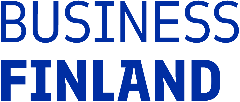 1 (3)2018
toteutuma2019
tavoite 2020
tavoiteKansainvälistä kasvua yrityksille: Suomeen kehittyy paljon kilpailukykyisiä ja kasvuhakuisia toimijoita kumppaniverkostoineen. Uudet tuotteet ja palvelut pääsevät kansainvälisille markkinoille ja onnistuneet läpimurrot kasvattavat vientiä ja arvonlisää nopeasti. Toimiva Team Finland –yhteistyö mahdollistaa innovatiivisten yritysten menestymisen maailmalla.— Business Finlandin asiakkaana olevista pk-yrityksistä (sis. midcap) vuoden aikana euromääräisesti top 10 % parhaiten vientiä kasvattaneiden pk-yritysten viennin kasvu, (%) 41 1)> 44> 44— Viennin kasvu (milj. euroa) 992,7 1)888888 — Business Finlandin t&k-rahoitusta saavien pk-yritysten (sis.midcap) t&k-panostusten kehittyminen (%)32> 31> 31Maailmanluokan ekosysteemit ja kilpailukykyinen toimintaympäristö kasvua tukemassa: Vahvat, kehittyvät liiketoimintaekosysteemit, suomalainen huippuosaaminen, kokeilualustat ja verkostot kutsuvat ja innostavat läpimurtoihin ja houkuttelevat ulkomaisia investointeja. Maailman tuloksellisin palvelukokonaisuus ja toimiva Team Finland -yhteistyö mahdollistavat innovatiivisten yritysten menestymisen maailmalla. Suomeen suuntautuva ulkomainen matkailu kasvaa hallitusti.— Suurten yritysten verkottuneisuusaste t&k&i-projekteissa (%, innovaatiorahoitus)170> 200> 200— Rekisteröidyt ulkomaiset yöpymiset (1 000 vrk)6810 (arvio)2)7 1007100— Ulkomaisten investointien työllistävyys (työpaikkojen lukumäärä, arvio)11807307302018
toteutuma2019
tavoite 2020
tavoiteToiminnallinen tehokkuusInnovaatiorahoitustyön kokonaiskustannus/myönnetty rahoitus (%)3,5< 3,5< 3,5Tuotokset ja laadunhallintaBusiness Finlandin asiakkaiden suositteluhalukkuus (-100 - +100)+65> +56> +56Kokonaistyötyytyväisyys (1—5)3,1> 3,5> 3,5Innovaatiotoiminnan edistäminen, kansainvälistymispalvelut, hanke- ja ohjelmatoiminta sekä Suomeen suuntautuvien ulkomaisten investointien ja pääomasijoitusten edistäminen73 221 000Dubain maailmannäyttelyyn osallistuminen2 000 000Suomeen suuntautuvan matkailun edistäminen9 800 000Yhteensä85 021 0002018
toteutuma2019
varsinainen 
talousarvio
2020
esitysBruttomenot81 96997 57485 121Bruttotulot-373 100100Nettomenot82 34297 47485 021Siirtyvät erät— siirtynyt edelliseltä vuodelta11 736— siirtynyt seuraavalle vuodelle16 594Matkailu 4.0 –toimenpidekokonaisuus, määräaikaisen lisäyksen päättyminen-6 350Lisäpanostus vientikeskustoimintaan, määräaikaisen lisäyksen päättyminen-1 000Kasvuohjelmarahoitus, määräaikaisen lisäyksen päättyminen-5 000Materiaalitehokkuus, siirto momentilta 32.20.2850Muut muutokset-153Yhteensä-12 4532020 talousarvio85 021 0002019 talousarvio97 474 0002018 tilinpäätös87 200 000MäärärahaValtuusAvustukset tutkimukseen, kehitykseen ja innovaatiotoimintaan174 500173 943— alkaville yrityksille48 920— pk-yrityksille51 690— suuryrityksille73 333Julkisen tutkimus- ja kehitystoiminnan rahoitus93 97897 150Audiovisuaalisen alan tuotantokannustin9 5009 500Euroopan avaruusjärjestön (ESA) ohjelmamaksut12 42312 423Yhteensä290 401293 01620202021202220232024—Yhteensä
vuodesta
2020 lähtienEnnen vuotta 2020 tehdyt sitoumukset229 401131 00051 00012 5002 500426 401Vuoden 2020 sitoumukset61 000105 00079 00035 00013 016293 016Menot yhteensä290 401236 000130 00047 50015 516719 417Euroopan avaruusjärjestön pakollisten maksujen siirto momentille 32.01.66-7 729Materiaalitehokkuus, siirto momentilta 32.20.28130Muut muutokset22 500Yhteensä14 9012020 talousarvio290 401 0002019 talousarvio275 500 0002018 tilinpäätös260 362 67120202021202220232024—Yhteensä
vuodesta
2020 lähtienEnnen vuotta 2020 tehdyt sitoumukset79 70024 6008 7002 200500115 700Vuoden 2020 sitoumukset57 50052 00016 0007 00014 323146 823Menot yhteensä137 20076 60024 7009 20014 823262 523201620172018Valtiokonttorin hoidossa vuoden lopussa oleva lainakanta (milj. euroa)829,1882,3965,9 Tileistä poistetut perimättäjätöt20,220,019,1Arviomäärärahan tarkentuminen-1 300Valtuuslisäyksien (I LTA 2017, TA 2018) maksatukset (siirto momentille 32.20.89)4 100Yhteensä2 8002020 talousarvio137 200 0002019 talousarvio140 000 0002018 tilinpäätös161 793 25520202021202220232024—Yhteensä
vuodesta
2020 lähtienEnnen vuotta 2020 tehdyt sitoumukset20 0008 00028 000Vuoden 2020 sitoumukset ------Menot yhteensä20 0008 000---28 000Valtuuden maksatukset8 000Yhteensä8 0002020 talousarvio20 000 0002019 I lisätalousarvio18 000 0002019 talousarvio12 000 0002018 tilinpäätös5 914 375Valtuuslisäyksien (I LTA 2017, TA 2018) maksatukset (siirto momentilta 32.20.83)4 100Yhteensä4 1002020 talousarvio14 900 0002019 talousarvio10 800 0002018 tilinpäätös6 000 000TAE2020 LIITE 1: 32.20.06 Innovaatiorahoituskeskus Business Finlandin toimintamenot (siirtomääräraha 3 v)TAE2020 LIITE 1: 32.20.06 Innovaatiorahoituskeskus Business Finlandin toimintamenot (siirtomääräraha 3 v)TAE2020 LIITE 1: 32.20.06 Innovaatiorahoituskeskus Business Finlandin toimintamenot (siirtomääräraha 3 v)TAE2020 LIITE 1: 32.20.06 Innovaatiorahoituskeskus Business Finlandin toimintamenot (siirtomääräraha 3 v)(1 000 euroa)201820192020toteutumaarvioarvioHenkilöstökulut21 12310 5009 825Toimitilavuokrakulut1 790850800Palvelujen ostokulut57 90895 50080 764Muut kulut1 148550500Investointimenot000Bruttomenot81 969107 40091 889Maksullisen toiminnan tuotot000Muut tuotot373-100-100Bruttotulot373-100-100Nettokäyttö/-käyttöarvio82 342107 30091 789Siirtynyt/siirtyy (arvio)11 73616 5946 768TP/TA/TAE87 20097 47485 021Käytettävissä yhteensä98 936114 06891 789Siirtyy seuraavalle vuodelle (arvio)16 5946 7680Ero VM:n JTS-kannan 2020-2023 ja talousarvioehdotuksen 2020 välillä (1 000 euroa)Ero VM:n JTS-kannan 2020-2023 ja talousarvioehdotuksen 2020 välillä (1 000 euroa)Ero VM:n JTS-kannan 2020-2023 ja talousarvioehdotuksen 2020 välillä (1 000 euroa)Ero VM:n JTS-kannan 2020-2023 ja talousarvioehdotuksen 2020 välillä (1 000 euroa)2019JTS 2020-202384 971Materiaalitehokkuus, siirto momentilta 32.20.2850TAE 202085 021Innovaatiorahoituskeskus ehdottaa, että materiaalitehokkuus -rahoituksen hoitamiseksi Business Finlandissa, sille siirretään henkilöstökulujen ja muiden toiminnasta aiheutuvien kulujen kattamiseen pysyvästi 50 000 euroa momentilta 32.20.28.Innovaatiorahoituskeskus ehdottaa, että materiaalitehokkuus -rahoituksen hoitamiseksi Business Finlandissa, sille siirretään henkilöstökulujen ja muiden toiminnasta aiheutuvien kulujen kattamiseen pysyvästi 50 000 euroa momentilta 32.20.28.Innovaatiorahoituskeskus ehdottaa, että materiaalitehokkuus -rahoituksen hoitamiseksi Business Finlandissa, sille siirretään henkilöstökulujen ja muiden toiminnasta aiheutuvien kulujen kattamiseen pysyvästi 50 000 euroa momentilta 32.20.28.Innovaatiorahoituskeskus ehdottaa, että materiaalitehokkuus -rahoituksen hoitamiseksi Business Finlandissa, sille siirretään henkilöstökulujen ja muiden toiminnasta aiheutuvien kulujen kattamiseen pysyvästi 50 000 euroa momentilta 32.20.28.Innovaatiorahoituskeskus ehdottaa, että materiaalitehokkuus -rahoituksen hoitamiseksi Business Finlandissa, sille siirretään henkilöstökulujen ja muiden toiminnasta aiheutuvien kulujen kattamiseen pysyvästi 50 000 euroa momentilta 32.20.28.Innovaatiorahoituskeskus ehdottaa, että materiaalitehokkuus -rahoituksen hoitamiseksi Business Finlandissa, sille siirretään henkilöstökulujen ja muiden toiminnasta aiheutuvien kulujen kattamiseen pysyvästi 50 000 euroa momentilta 32.20.28.Innovaatiorahoituskeskus ehdottaa, että materiaalitehokkuus -rahoituksen hoitamiseksi Business Finlandissa, sille siirretään henkilöstökulujen ja muiden toiminnasta aiheutuvien kulujen kattamiseen pysyvästi 50 000 euroa momentilta 32.20.28.Innovaatiorahoituskeskus ehdottaa, että materiaalitehokkuus -rahoituksen hoitamiseksi Business Finlandissa, sille siirretään henkilöstökulujen ja muiden toiminnasta aiheutuvien kulujen kattamiseen pysyvästi 50 000 euroa momentilta 32.20.28.Innovaatiorahoituskeskus ehdottaa, että materiaalitehokkuus -rahoituksen hoitamiseksi Business Finlandissa, sille siirretään henkilöstökulujen ja muiden toiminnasta aiheutuvien kulujen kattamiseen pysyvästi 50 000 euroa momentilta 32.20.28.Innovaatiorahoituskeskus ehdottaa, että materiaalitehokkuus -rahoituksen hoitamiseksi Business Finlandissa, sille siirretään henkilöstökulujen ja muiden toiminnasta aiheutuvien kulujen kattamiseen pysyvästi 50 000 euroa momentilta 32.20.28.Innovaatiorahoituskeskus ehdottaa, että materiaalitehokkuus -rahoituksen hoitamiseksi Business Finlandissa, sille siirretään henkilöstökulujen ja muiden toiminnasta aiheutuvien kulujen kattamiseen pysyvästi 50 000 euroa momentilta 32.20.28.Innovaatiorahoituskeskus ehdottaa, että materiaalitehokkuus -rahoituksen hoitamiseksi Business Finlandissa, sille siirretään henkilöstökulujen ja muiden toiminnasta aiheutuvien kulujen kattamiseen pysyvästi 50 000 euroa momentilta 32.20.28.Innovaatiorahoituskeskus ehdottaa, että materiaalitehokkuus -rahoituksen hoitamiseksi Business Finlandissa, sille siirretään henkilöstökulujen ja muiden toiminnasta aiheutuvien kulujen kattamiseen pysyvästi 50 000 euroa momentilta 32.20.28.Innovaatiorahoituskeskus ehdottaa, että materiaalitehokkuus -rahoituksen hoitamiseksi Business Finlandissa, sille siirretään henkilöstökulujen ja muiden toiminnasta aiheutuvien kulujen kattamiseen pysyvästi 50 000 euroa momentilta 32.20.28.Innovaatiorahoituskeskus ehdottaa, että materiaalitehokkuus -rahoituksen hoitamiseksi Business Finlandissa, sille siirretään henkilöstökulujen ja muiden toiminnasta aiheutuvien kulujen kattamiseen pysyvästi 50 000 euroa momentilta 32.20.28.Innovaatiorahoituskeskus ehdottaa, että materiaalitehokkuus -rahoituksen hoitamiseksi Business Finlandissa, sille siirretään henkilöstökulujen ja muiden toiminnasta aiheutuvien kulujen kattamiseen pysyvästi 50 000 euroa momentilta 32.20.28.Innovaatiorahoituskeskus ehdottaa, että materiaalitehokkuus -rahoituksen hoitamiseksi Business Finlandissa, sille siirretään henkilöstökulujen ja muiden toiminnasta aiheutuvien kulujen kattamiseen pysyvästi 50 000 euroa momentilta 32.20.28.Innovaatiorahoituskeskus ehdottaa, että materiaalitehokkuus -rahoituksen hoitamiseksi Business Finlandissa, sille siirretään henkilöstökulujen ja muiden toiminnasta aiheutuvien kulujen kattamiseen pysyvästi 50 000 euroa momentilta 32.20.28.Innovaatiorahoituskeskus ehdottaa, että materiaalitehokkuus -rahoituksen hoitamiseksi Business Finlandissa, sille siirretään henkilöstökulujen ja muiden toiminnasta aiheutuvien kulujen kattamiseen pysyvästi 50 000 euroa momentilta 32.20.28.Innovaatiorahoituskeskus ehdottaa, että materiaalitehokkuus -rahoituksen hoitamiseksi Business Finlandissa, sille siirretään henkilöstökulujen ja muiden toiminnasta aiheutuvien kulujen kattamiseen pysyvästi 50 000 euroa momentilta 32.20.28.Tilinpäätöstiedot: www.netra.fi (Talous - Tietojen analysointi (sivun oikea laita) -Bruttomenot ja -tulot.Tilinpäätöstiedot: www.netra.fi (Talous - Tietojen analysointi (sivun oikea laita) -Bruttomenot ja -tulot.Tilinpäätöstiedot: www.netra.fi (Talous - Tietojen analysointi (sivun oikea laita) -Bruttomenot ja -tulot.Palvelujen ostokulut: mukaan lukien muut vuokrakulut kuin toimitilavuokrakulut.Palvelujen ostokulut: mukaan lukien muut vuokrakulut kuin toimitilavuokrakulut.Investointimenot: liikekirjanpidossa taseeseen omaisuudeksi kirjattavaksi tulevat erät.Investointimenot: liikekirjanpidossa taseeseen omaisuudeksi kirjattavaksi tulevat erät.Valtuus2020VM:n JTS 2020–2023298 000ESA pakollisten maksujen siirto momentille 32.01.66-7 729Materiaalitehokkuus, siirto momentilta 32.20.28130TAE 2020290 401MäärärahaVM:n JTS 2020–2023300 615ESA pakollisten maksujen siirto momentille 32.01.66-7 729Materiaalitehokkuus, siirto momentilta 32.20.28130TAE 2020293 016Valtuus2020VM:n JTS 2020–2023146 823TAE 2020146 823MäärärahaVM:n JTS 2020–2023137 200TAE 2020137 200Valtuus2020VM:n JTS 2020–2023-TAE 2020-MäärärahaVM:n JTS 2020–202320 000TAE 202020 000MäärärahaVM:n JTS 2020–202314 900TAE 202014 900